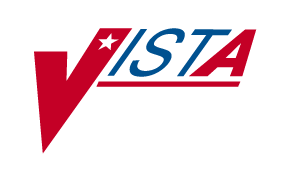 Prosthetics Patch RMPR*3*70 Release NotesHCPCS Update and Read Only 2319Version 3.0September 2002Department of Veterans Affairs System Design and DevelopmentHCPCS Update and Read Only 2319Patch RMPR*3*70 Release NotesOverviewRMPR View 2319 Read Only – Item TransactionsRMPR View 2319 Read Only – Home Oxygen ItemsFor IRM:  RMPR Auto FixIntroductionThe purpose of this patch is to update a list of HCPCS in Prosthetics HCPCS file (#661.1) and to transport two Prosthetics options as follows:RMPR View 2319 Read Only (User option)RMPR Auto Fix (IRM option)This HCPCS correction will take place during the post-init.  Due to CPU intensive processing, it is recommended to schedule the RMPR AUTO FIX option to run on the weekend, once a week.RMPR View 2319 Read OnlyThe option, View Prosthetics Item Transactions (RMPR VIEW 2319 READ ONLY) can be added to a menu for use mainly by non-Prosthetics users.  It can be given to any user who has the need to see the Prosthetics patient’s transactions or items issued.  This option allows you to view or print the patient’s Item Transactions and Home Oxygen Items issued to a particular patient.  RMPR Auto FixThe option, NPPD Auto Fix (RMPR AUTO FIX) is a taskman option for checking the RECORD OF PROS APPLIANCE/REPAIR file (#660), and switch Transaction Type Initial Issue (New) to Repair or Repair to Initial Issue (New).  This option will send a mailman message to the RMPR INVENTORY mail group for all patient’s transactions that have been switched.  It is recommended to task this option on the weekend, once a week.ContentsThis document contains the following topics:TopicSee PageRMPR View 2319 Only - Item Transactions3RMPR View 2319 Only - Home Oxygen Items4For IRM:  RMPR Auto Fix5Item TransactionsBelow is a sample of the prompts that display when accessing the RMPR View 2319 Read Only option and selecting Item Transactions.Screen sampleSelect OPTION NAME: RMPR VIEW 2319 READ ONLY   <Enter>    View Prosthetics Item TransactionsSITE:  HINESTEST    <Enter>                      999Select PROSTHETIC PATIENT: PROSPATIENT,ONE <Enter> PROSPROVIDER,ONE      000000001     NO     PILL    Enter <RETURN> to continue.         ...OK? Yes// <Enter>  (Yes)DEVICE: HOME// <Enter>  TELNET    Right Margin: 80// <Enter>     Select one of the following:          I         ITEM TRANSACTIONS          H         HOME OXYGEN ITEMSEnter DATA screen to VIEW (Item Transactions or Home Oxygen),'^' to EXIT, or 'return' to continue : ITEM TRANSACTIONS  <Enter>PROSPATIENT,ONE             SSN: 000-00-0001   DOB:     CLAIM#     Date    Qty    Item     Type  Vendor    Sta  Serial Delivery Date Tot Cost1.   1   EYEGLASSES   I VENDOR,ONE  499                         23.00 2.       SHIPPING     X VENDOR,ONE 499                          2.00 3.   1   **SYRINGE-   I VENDOR,ONE  499                          1.00 4.   1   EYEGLASSES   X VENDOR,ONE  499           07/08/02      35.00    This appears on the 23195.   1   EYEGLASSES   I VENDOR,ONE  499           07/08/02      35.00 6.   2   SHOE COMPO   X VENDOR,ONE  499           07/05/02      40.00    1SDFSD7.   1   EYEGLASSES   X VENDOR,ONE  499           07/05/02      50.00 8.   1   EYEGLASSES   I VENDOR,ONE  499           07/03/02      35.00 9.   1   SHOES        I VENDOR,ONE  499  DSF S          15.00 10.  1   SHOES        I VENDOR,ONE  499                        102.50    Diabetic Shoes, L/R Close Out Dia.Shoes+=Turned-In  *=Historical Data  I=Initial  X=Repair  S=Spare  R=ReplacementEnter 1-10 to show full entry, '^' to exit or `return` to continue.  1 <Enter>PROSPATIENT,ONE              SSN: 000-89-0765   SUPPORT ISC         DOB:                     APPLIANCE/REPAIR LINE ITEM DETAIL                 <4-1>TYPE OF FORM: 2421       INITIATOR: PROSPROVIDER,TWO       DATE: DELIVER TO: VETERANTYPE TRANS: INITIAL ISSUE     QTY: 1    SOURCE: COMMERCIALVENDOR:        VENDOR,ONE               CORPORATE ORDER ENTRYDELIVERY DATE: TOTAL COST: $23.00REMARKS:       DISABILITY SERVED: SC/OPAPPLIANCE: EYEGLASSESPSAS HCPCS: V2025     EYEGLASSES DELUX FRAMES     ICD-9 Code:           CPT MODIFIER: LT,RT,GYDESCRIPTION: TESTINGEXTENDED DESCRIPTION: Enter RETURN to continue or '^' to exit: Home Oxygen ItemsBelow is a sample of the prompts that display when accessing the RMPR View 2319 Read Only option and selecting Home Oxygen Items.Screen Sample     Select one of the following:          I         ITEM TRANSACTIONS          H         HOME OXYGEN ITEMSEnter DATA screen to VIEW (Item Transactions or Home Oxygen),'^' to EXIT, or 'return' to continue : HOME OXYGEN ITEMS  <ENTER>PATIENT,TWO   000-00-0002PCurrent Prescription (#4)      Active Date:     Expiration Date: Enter RETURN to continue or '^' to exit: <ENTER>PATIENT,TWO   SSN: 000-00-0002P  DOB: DEC 27,1950   CLAIM# 101122750P    Date    Qty    Item     Type  Vendor    Sta  Serial Delivery Date Tot Cost1.   1   OXYGEN LIQ   I  INLANDER B  500           09/25/00      23.00 2.   1   OXYGEN TAN   I  GENERAL SE  ST. NUM. 578  03/24/00       1.00 End of Home Oxygen records for this veteran!+=Turned-In  *=Historical Data  I=Initial  X=Repair  S=Spare  R=ReplacementEnter 1-2 to show full entry, '^' to exit or `return` to continue.  1 <ENTER>PROSPATIENT,TWO SSN: 000-00-0002P  CORKWELL            DOB:                     APPLIANCE/REPAIR LINE ITEM DETAIL                 <4-1>TYPE OF FORM: OTHER      INITIATOR: PROSPROVIDER,TWO      DATE: SEP 25, 2000@11:56DELIVER TO: TYPE TRANS: INITIAL ISSUE     QTY: 1    SOURCE: COMMERCIALVENDOR:        PROSVENDOR,TWO               7701 DELIVERY DATE: SEP 25, 2000@12:25:15TOTAL COST: $23.00REMARKS:       DISABILITY SERVED: SC/OPAPPLIANCE: OXYGEN LIQUID PSAS HCPCS: E0431   PORTABLE OXYGEN  ICD-9 Code:           CPT MODIFIER: GXDESCRIPTION: EXTENDED DESCRIPTION: Enter RETURN to continue or '^' to exit: Taskman Option for IRMThe option, NPPD Auto Fix (RMPR AUTO FIX) is a taskman option for checking the RECORD OF PROS APPLIANCE/REPAIR file (#660), and switch Transaction Type Initial Issue (New) to Repair or Repair to Initial Issue (New).  To schedule this taskman option, follow these screen prompts below for the NPPD Auto Fix.  Due to CPU intensive processing, it is recommended to schedule this option to run on the weekend, once a week.Screen sampleSelect OPTION NAME: TASKMAN MANAGEMENT  <Enter>          Schedule/Unschedule Options          One-time Option Queue          Taskman Management Utilities ...          List Tasks          Dequeue Tasks          Requeue Tasks          Delete Tasks          Print Options that are Scheduled to run          Cleanup Task List          Print Options Recommended for QueuingSelect Taskman Management Option: SCHEDULE/UNSCHEDULE OPTIONS <Enter>Select OPTION to schedule or reschedule: RMPR AUTO FIX  <Enter>  NPPD Auto Fix         ...OK? Yes// <Enter>    (Yes)    Option Name: RMPR AUTO FIX                     Menu Text: NPPD Auto Fix                             TASK ID: 376101   __________________________________________________________________________ QUEUED TO RUN AT WHAT TIME: SEP 14,2002@05:00              DEVICE FOR QUEUED JOB OUTPUT:                                QUEUED TO RUN ON VOLUME SET:                 RESCHEDULING FREQUENCY: 7D                                         TASK PARAMETERS:                                                             SPECIAL QUEUEING:                     ______________________________________________________________________________Exit     Save     Next Page     RefreshCommand: Exit  <Enter>    Save changes before leaving form (Y/N)?   Yes  <Enter>Select OPTION to schedule or reschedule:Mailman MessageThis option will send a mailman message to RMPR INVENTORY mail group for all patients’ transactions that have been switched. 